DIOCESE OF LLANDAFFESGOBAETH LLANDAFDAILY PRAYER INTENTIONSDEISYFIADAUGWEDDI DDYDDIOL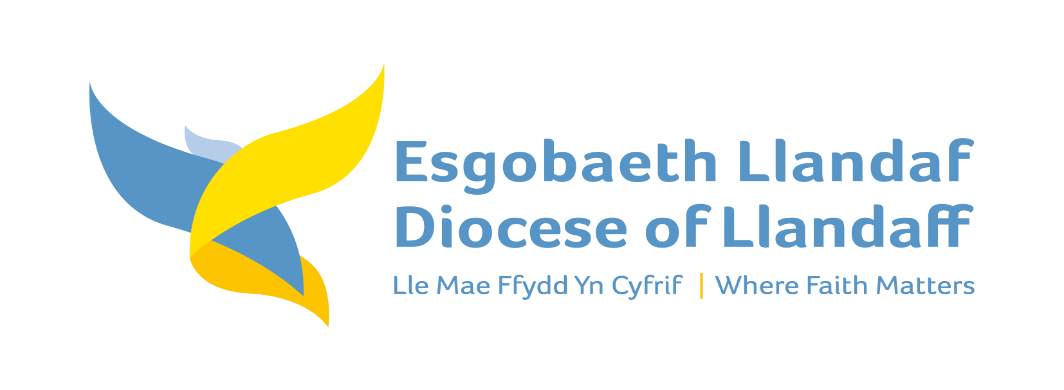 And we also thank God continually because, when you received the word of God, which you heard from us, you accepted it not as a human word, but as it actually is, the word of God, which is indeed at work in you who believe.  (1 Thessalonians 2.13 (NIV))APRIL TO JUNE / EBRILL I FEHEFIN2024Sundays & Festivals Year BWeekdays Year 2Suliau a GwyliauBlwyddyn BDyddiau’r Wythnos 2This calendar has been compiled by the Diocesan Director of Ministry & Discipleship  Paratowyd y calendr hwn gan Cyfarwyddwr Gweinidoigaeth a Disgyblaeth.With grateful thanks to Roy Saunders for faithfully and diligently compiling the Diocesan Prayer Intentions for several years until Easter Day 2024. Prayers for inclusion in future editions of this booklet would be welcomed and should be sent to:Croesawir gweddïau i’w cynnwys mewn rhifynnau yn y dyfodol o’r llyfryn hwn a dylid eu hanfon at:  Tim Jones timjones@churchinwales.org.ukOr Ceri John cerijohn@churchinwales.org.uk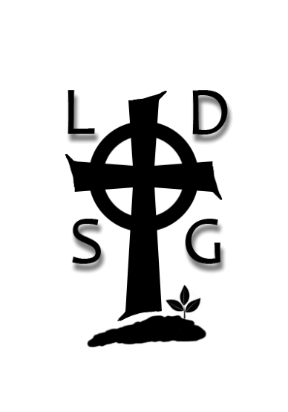 The work and witness of the Church in the diocese, in vale and valley, in city and suburb, in town and village, is part of the unceasing worship offered by the wider Church of Almighty God.In our diocese, the mother church, Llandaff Cathedral remembers the parishes, clergy, committees, specialist ministries and the people each day at the Eucharist.  The diocese is asked to pray for the work of the Cathedral in its servant role and especially on those days in which your parish is remembered at the Cathedral.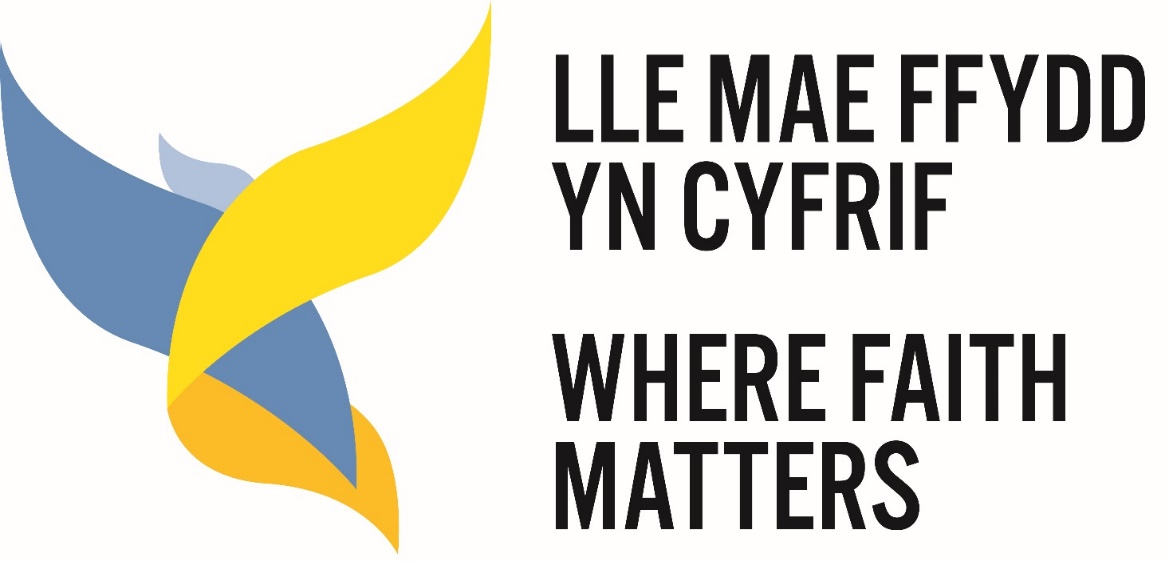 Loving Heavenly Father,you call us to grow your Kingdom.Help us to tell a joyful storyand to build your goodness in our world,through Jesus Christ our Lord.Amen.Nefol Dad Cariadus,gelwaist ni i dyfu dy Deyrnas.Cynorthwya ni i adrodd stori lawenac i adeiladu dy ddaioni yn ein byd,trwy Iesu Grist ein Harglwydd.Amen.A PRAYER FOR THE DIOCESEFather, you gave us Jesus Christ your Son to be both Lord and Saviour.  By the power of your Spirit, renew your Church in this Diocese of Llandaff, and help us to bring the Good News of salvation to all your people.  We ask this in the name of Jesus Christ our Lord.  Amen’(Taken from the Diocese of Llandaff Yearbook 2017/18)GWEDDI DROS YR ESGOBAETHO Dad, rhoddaist inni Iesu Grist de Fab yn Arglwydd a Gwaredwr, Trwy nerth dy Ysbryd, adnewydda dy Eglwys ynyr esgobaeth hon, Esgobaeth Llandaf, a chynorthwya ni i ddwyn Newyddion Da dy iachawdwriaeth i’th holl bobl. Gofynnwn hyn yn enw Iesu Grist ein Hrglwydd. Amen(Taken from the Diocese of Llandaff Yearbook 2017/18)VACANT PARISHES O merciful, God who knows the needs of your Church and people strengthen their faith and resolve during time of vacancy. We pray that provision may be made for them to receive spiritual feeding and that your sacraments are avaiable to them ; we ask this in the name of our Lord and Saviour Jesus Christ.  AmenINCREASE OF THE SACRED MINISTRYO Lord, we pray that more men and women be guided by your Spirit to seek ordination to your Sacred Ministry.  Guide those who feel called to seek advice.  May we Lord, encourage those who feel called to serve you as Deacon and Priest and also those who are called to ministry as Reader.  Through Jesus Christ our Lord.  AmenWe are a pilgrim people and or destiny is heaven,As we travel towards the light of Christ,may we encourage one anotherthrough life’s rough seas and stone filled paths.Lord, we are equal pilgrims on the journey to you,As we seek to value each otheras equal pilgrims on this earth,let us open our hearts to your love.No matter how young or old,we are here to follow you. Amen.A Prayer for the DioceseFather, you gave us Jesus Christ your Son to be both Lord and Saviour.  By the power of your Spirit, renew your Church in this Diocese of Llandaff, and help us to bring the Good News of salvation to all your people.We ask this in the name of Jesus Christ our Lord.  Amen.________________Come, Lord Jesusand make yourself knownin the opening of your living word,and in the breaking of the Bread of life;hold us up before the Father,and bind us to one anotherin the power of your Spirit,that all our lives may be a joyful songto your praise and glory.________________Praise to you Lord God,great the triumph of your love;for you are our defender and maker,our Saviour and our perfect hope.Worthy always of our praise,beautiful are all your blessings.In your holy mercyyou will lead us to the feast;for through your cross and resurrectionsalvation has come to the world.________________God of peace,give a sense of hope to your peoplewho live in countries where there is conflict.May they receive the love and nourishmentthey deserve, and may they strengthen each otherthrough circumstances we cannot begin to imagine.Encourage those who work forpeace and reconciliation,give them understanding and patienceand a resolve not to give up.May they know the love of Jesus Christ.  AmenSERVICES AT LLANDAFF CATHEDRALSundays08:00		Holy Eucharist09:00		All Age Eucharist  11:15		Choral Eucharist   16:00		Choral Evensong Services during the week:  09:30 Tuesday          Holy Eucharist in English. 09:.30Thursday         Holy Eucharist in Welsh.17:30    Monday to Friday   Choral Evensong or Evening PrayerFor up-to-date details of services see the Cathedral Website.http://www.llandaffcathedral.org.uk DIOCESAN SPIRITUALITY GROUP.
If you are interested in exploring what the Spirituality Group can offer you or your parish, community please email the Diocesan Spirituality Group Adviser The Revd. Edward Owen.
Email:              vicar.grangetown@outlook,comor the secretary, Rev’d. Moira Spence Email:	    tybara@btinternet.com              01656 881960Facebook:  www.facebook.com/llandaffspiritualitygroup.LLANGASTY RETREAT HOUSE is a Christian centre, and a place for individuals and groups to develop their spirituality by means of retreats, conferences and study groups.A place of Christian Worship and Prayer, set in surroundings of peace, beauty and tranquility, with wildlife in abundance that never fails to catch the retreatants attention. Llangasty Retreat House has been used as a place of retreat by Church groups, The Mothers Union and study groups to name but a few, for over 50 years.Llangasty Retreat House is used by Christian organizations such as, Creative Arts Retreat Movement with their Painting and Prayer retreats and the Fellowship of Contemplative Prayer. Llangasty Retreat House is also an ideal place for the individual to get away from the stresses and strains of modern- day life, the views from the lounge window entice you to sit, relax and marvel at God's creation.Llangasty Retreat House, Llangasty, Brecon, Powys, LD3 7PX Tel: 01874 658250 email: enquiries@llangasty.com www.llangasty.com Charity Number 1060743Prayer Intentions April to June 2024: Tim Jones2024YEAR B -   Weekdays 2APRILAprMon1st W Kenfig Hill:                                           (Margam Ministry Area)(St. Theodore)Jonathan Durley (MAL)                      Grace Wylde (Reader)The Diocese of Damaturu – The Church of NigeriaApril Tues2nd WMargam:                                              (Margam Ministry Area)St. Mary (Margam Abbey)The Diocese of Dar-es-Salaam – The Anglican Church of Tanzania AprilWed3rdWThe Diocesan Growth Enabler TeamAngela ClarkeDebbie OrrissLaura AmesJoe EngleThe Diocese of Davao – The Episcopal Church in the PhilippinesApril Thur4thWNewton Nottage, Porthcawl:           (Margam East Ministry Area)(St. David {Nottage}, St. John the Baptist {Newton}, St. Mary {Trecco Bay}, All Saints {Porthcawl})Wayne David (V)                                               The Diocese of Saint Davids – The Church in WalesApril Fri5th WPyle & Kenfig:                                       (Margam East Ministry Area)(St. James {Pyle}, St. Mary Magdalene {Kenfig})Dr. Duncan Walker (V) The Diocese of Delaware – The Episcopal Church AprilSat6th WGlyncorrwg and the Upper Afan Valley w Caerau, St. Cynfelin:(Llynfi And Upper Afan Valleys Ministry Area)(St; John the Baptist {Glyncorrwg}, St. Cynfelin {Caerau})Beverley Reaney (V)The Diocese of Delhi – The Church of North India (United)PORVOO DIARYChurch of Sweden: Diocese of Uppsala, Archbishop Martin Modéus, Bishop Karin JohannessonChurch in Wales: Diocese of Llandaff, Bishop Mary StallardApril Sun7th W2nd Sunday of Easter  Llangynwyd w Maesteg                        (Llynfi And Upper Afan Valleys Ministry Area)(St. Cynwyd {Llangynwyd}, St. David {Maesteg},Martyn Evans (MAL)  The Episcopal / Anglican Province of AlexandriaApril Mon8th WThe Annunciation (moved from 25th March)PEDAIR AFON MINISTRY AREA Ministry Area Leader:  Canon Ian Hodges.           Lay Chair:   Simon DringCeri Holloway (V)          Geraint John (V)The Diocese of Derby – The Church of EnglandAprilTues9th WSaints, Martyrs & Missionaries of South America / Dietrich Bonhoeffer ( R)Llangeinor and the Garw Valley:          Pedair Afon Ministry Area                                       (St. Cein {Llangeinor}, St. David {Pontycymmer})Mark Brampton (Reader)The Diocese of Derry and Raphoe – The Church of IrelandApril Wed10th WBishop of Llandaff, 	Rt. Rev’d. Mary Stallard & Family.The Diocese of Dhaka – The Church of BangladeshAprilThur11thWGeorge Augustus Selwyn  Llansantffraid, Bettws & Aberkenfig:       Pedair Afon Ministry Area                                       (St. Bride {Aberkenfig}, St. David {Bettws}, St. John {Aberenfig})The Diocese of San Diego – The Episcopal ChurchAprilFri12th WLlandyfodw & Cwm Ogwr:                          Pedair Afon Ministry Area                                       (St. David {Wyndham}, St. Tyfodwg {Glyn Ogwr})Glenda Oglesbee (V) The Diocese of Divine Hope – Igreja Anglicana de Mocambique e AngolaAprilSat13thWLlanilid w Pencoed & Heol-y-Cyw:         Pedair Afon Ministry Area                                       
(St. David {Pencoed},  St. Ilid & St. Curig {Llanilid   St. Paul {Heol-y-Cyw})Canon Ian Hodges (MAL)       The Diocese of Dogura – The Anglican Church of Papua New GuineaPORVOO DIARYChurch of England: Diocese of Derby, Bishop Libby Lane, Bishop Malcolm MacnaughtonChurch of Ireland: Diocese of Clogher, Bishop Ian EllisEvangelical Lutheran Church in Denmark: Diocese of Aalborg, Bishop Thomas Reinholdt RasmussenAprilSun14thW3rd Sunday of Easter  PEN-y-BONT ar OGWR MINISTRY AREAMinistry Area Leader:  designate Mark BroadwayLay Chairperson: Andrew DixThe Anglican Church in Aotearoa, New Zealand and PolynesiaAprilMon15thWPadarn Coity. Nolton & Brackla w Coychurch:          Pen-Y-Bont Ar Ogwr  Ministry Area(St. Mary {Coity}, St. Mary {Nolton}, St. Crallo (Coychurch},St. Mary {Brackla in Archdeacon John Lewis School}  The Diocese of Doko – The Church of Nigeria (Anglican Communion) AprilTues16th W  Laleston and Merthyr Mawr w Penyfai:            Pen-Y-Bont Ar Ogwr  Ministry AreaSt. Teilo {Merthyr Mawr}, St. David {Laleston}, All Saints {Penyfai}Roger Pitman (V)                                          Penny Williams (Reader)The Diocese of Dominican Republic – The Episcopal Church                                                             AprilWed17th  W LUKE, EVANGELISTBishop’s Chaplain, Emma AcklandExec Assistant to the Bishop:  David Williamson-DickenThe Diocese of Dornakal – The Church of South India (United)AprilThur18th  WNewcastle:  St. Illtyd {Newcastle}                        Pen-Y-Bont Ar Ogwr  Ministry AreaThe Diocese of Down and Dromore – The Church of IrelandAprilFri19th   WARCHDEACONRY OF LLANDAFF:Archdeacon: Ven. Rhod Green. DEANERY OF CARDIFF:  Rev’d Canon Dyfrig Lloyd.  (Area Dean)The Diocese of Dublin and Glendalough – The Church of IrelandAprilSat20thW
BeunoWEST CARDIFF MINISTRY AREA Ministry Area Leader: Andrew Sully     Lay Chairperson: Iona GordonClergy in the MA:To be apointed (MAL),                                                          Dr. John Rhys Jenkins (V),                                     Jesse Smith (V), Canon Jan Gould (V)                                  The Diocese of Duk – Province of the Episcopal Church of South Sudan PORVOO DIARYChurch of England: Diocese of Blackburn, Bishop Philip North, Bishop Jill Duff Scottish Episcopal Church: Diocese of Brechin, Bishop Andrew Swift The Lutheran Church in Great Britain: Bishop Paulina Hlawiczka-TrotmanApril Sun21stW4th Sunday of Easter  WEST CARDIFF MINISTRY AREAChurches in the MASt. Catharine, {Pontcanna},                                             St. John {Canton}, St. Luke (Victoria Park};            St David {Ely},               St. Peter {Fairwater}; Church of the Resurrection {Glan Ely}.The Anglican Church of AustraliaAprilMon22ndWSOUTH CARDIFF MINISTRY AREAMinistry Area Leader:   Dean Atkins   Lay Chairperson:  Glyn PerrymanClergy in the MA: Chris Lee (V),              Dean Atkins (MAL),         Edward Owen (V}                                                   Churches in the MA:St. Saviour {Splott},                                                       St. Mary {Bute Town}, St. Paul , St. Dyfrig & St. Samson:   {Grangetown}Schools in the MA St. Mary the Virgin (CW) Primary School:Nichola Pritchard, Headteacher, the staff & pupilsThe Diocese of Dunedin – The Anglican Church in Aotearoa, New Zealand and PolynesiaAprilTues23rdWGeorge [R]LLANDAFF CATHEDRAL MINISTRY AREAMinistry Area Leader:  The Dean,       Lay Chairperson:  (Vacant)Clergy in the MA:The Very Rev’d. Richard Peers (Dean & Incumbent & MAL)Canon Dr. Jan Van de Lely (Canon Chancellor)Canon Mark Preece (Canon Precentor)Canon Ryan Green, (Canon Theologian)Churches in the MA:The Cathedral Church of Ss. Peter & Paul w Ss. Dyfrig, Teilo & EuddogwySchools in the MA                                      City of Llandaff (CW) Primary SchoolSarah Davies, the Headteacher, the staff & pupilsThe Diocese of Dunkwa-on-Offin – The Church of the Province of West Africa  April Wed24th WAll Officers of the Diocese of Llandaff.The Diocese of Durgapur – The Church of North India (United)April Thur 25thR Mark, Evangelist  ROATH & CATHAYS MINISTRY AREA:Ministry Area Leader:  Canon Stewart Lisk.    Lay Chairperson:  Mike PayneClergy in the MA:  Canon Stewart Lisk,    Caroline Downs (V),     Irving Hamer (V), Readers in the MA:Liz Haigh,    Matthew Dixon,    Edwina Jenkins,     Geoff Smith.Permission to Officiate:Peter Swinbank,              Michael Cook.  Churches in the MASt. Michael & All Angels, {Cathays}:            St. German: {Adamsdown) St. Martin,                           St. Edward,                     St. Margaret, {Roath}: Schools in the MA                                      Tredegarville (CW) Primary School:Victoria Constantinou, Headteacher, the staff & pupilsThe Diocese of Durham – The Church of EnglandApril Fri26th WNORTH CARDIFF MINISTRY AREAMinistry Area Leader:  Jim Griffith    Lay Chairperson: Eleanor WilliamsClergy in MA:  Jim Griffith, MAL,    Canon Elaine Jenkyns (V)Andrew Wade (V) Orion Edgar (V)    Ruth Greenaway-Robbins (C)Readers in MA:  Eleanor Williams;        Ms Sonal Davda;       Duncan ShadwellChurches in MA:Christ Church, {Roath Park}:                                  St. Denys, {Lisvane}:   St. Faith,                                                        St. Isan, {Llanishen}:                                                          The Diocese of Dutse – The Church of Nigeria (Anglican Communion)AprilSat 27th WTAFF WENALLT MINISTRY AREA   Ministry Area Leader:   John Davis      Lay Chairperson:  Jayne LewisClergy In the MAJohn Davis. (MAL)                                        Peter Mortimer (V),             Andrew Highway (V)                                    Benedict Yates (C)Anna Harwood (V)Reader in the MA: Dr. Geoffrey Foot (Reader)Churches in the MA(St. Mary {Whitchurch},                                          St. Thomas {Birchgrove} All Saints {Llandaff North},                                          All Saints {Rhiwbina})The Diocese of East Kerala – The Church of South India (United)PORVOO DIARYChurch of Sweden: Diocese of Gothenburg, Bishop Susanne RappmannScottish Episcopal Church: Diocese of Glasgow and Galloway, Bishop Kevin PearsonApril Sun28thW  5th Sunday of Easter  THE GARTH MINISTRY AREAMinistry Area Leader:   Sandra Birdsall  Lay Chairperson: John Kiff.Clergy in MA:Sandra Birdsall(MAL), Ruth Coombs (V)                                                     Readers in MA: Amanda Russell-Jones,                            Iwan Russell-JonesChurches in MA: St. Catwg {Pentyrch},                                              St. David {Groes Faen}, St. Ellteyrn (Capel Llantilltern},                                  Christ Church (Radyr), St. John the Baptist (Danescourt), , {Tongwynlais}(St. Mary & St. James {Taffs Well},                          St. Michael {Pantmawr}Schools in MA:St. Fagan’s (CW) Primary SchoolMrs Ceri Hawkins, the Headteacher, staff and pupilsThe Church of BangladeshApril Mon29th WCatherine of Siena  CALON Y DDINAS MINISTRY AREA    Ministry Area Leader:  Canon Sarah Jones.              Lay Chairperson: Paul Booth.Clergy in MA:Canon Sarah Jones, (MAL),      Canon Dr. Dyfrig Lloyd (PinC), Marcus Nelson (PinC),   Will Souter (PinC),   Ryan Forey (PinC), Rob Macdonald (C)                                Ali Oakley (C) Deacon,  Pete Oakley (C) Deacon,        James Wragg-Smith (C) Deacon.Readers in MA:David Page,                  Dr. Michael Glenn,          Pauline Page, Dr. Peter Edbury,          Roderick Hillier,           Ms. Sonal DavdaChurches in the Ministry Area:Dewi Sant, {Cardiff}:  City Church of St. John the Baptist: St. Mark, St. Philip, {Gabalfa & Tremorfa}, Parish of Urban Crofters, The Parish of Citizen Church. {formerly St, Andrew & St. Teilo) The Diocese of Easton – The Episcopal ChurchAprilTues30th WDEANERY OF EGLWYSILAN: Rev’d. Simon Freeman (Area Dean)The Diocese of Eau Claire – The Episcopal ChurchMAYWed1st  RPhilip & James, Apostles  St. Padarn’s Institute:  Dr. Jeffrey Duff the principal the          staff and those in training.The Diocese of Central Ecuador – The Episcopal ChurchMayThur2nd   WAthanasiusPONTYPRIDD MINISTRY AREA:Ministry Area Leader: Charlotte Rushton (MAL)                          Lay Chairperson:  Ann DaviesClergy in MA: Charlotte Rushton (MAL),                         Rachel Campbell (V)Jeremy Heuslein (C)Reader in MA:                   Philip HopkinsChurches in MA:St. Catherine {Pontypridd},                                   Christ Church {Ynysybwl}, St. Gwynno {Llanwonno},    St. Luke {Cilfyndd},             St. Mary {Glyntaf},St. Luke {Rhydyfelin},                                                       St. John {The Graig}The Diocese of Edinburgh – The Scottish Episcopal Church MayFri3rd WHenry Vaughan  THE LLAN MINISTRY AREAMinistry Area Leader: Vincent Gardner.   Lay Chairperson: Gareth Jones. Clergy in MA:Vincent Gardner (MAL),                                    David Jones (V), Simon Freeman (V)                                            Rick Gratton (C) Readers in MA:David Allen (Reader),                                Sonia Heke (Reader),Kenneth Jones (Reader),                        Steve Vargus (Reader)Churches in MA:Ss. Illtyd, Gwynno & Dyfodwg {Llantrisant},                     St, David {Miskin}, St. Michael & All Angels {Beddau},                              St Anne, {Talygarn}, St. Paul {Pontyclun}                                                          St. Illtyd {Llanharry}, St. Julius & St. Aaron {Llanharan}                                      St. Peter {Brynna}, St Illtyd {Llantwit Fardre},                                             St. Alban {Tonyrefail},    St. David {Tonyrefail},                                      St. Barnabas {Gilfach Goch}The Diocese of Edmonton – The Anglican Church of CanadaMaySat4th WMERTHYR TYDFIL MINISTRY AREAMinistry Area Leader: Mark Prevett      Lay Chairperson:  Matt JonesClergy in MA:Mark Prevett (MAL),                                              Caroline Owen (V), Marc-Aston Walford (V)                                Stephen Barnes (V)Readers in MA:Prof Jonathan Richards (Reader),               Ken Lewis (Reader), Gwyneth Williams (Reader)Churches in MA:All Saints,  Christ Church {Pant}, Christ Church,  St. Luke {Merthyr Tydfil}, St. David {Merthyr Tydfil},                                       St. Tydfil {Merthyr Tydfil}, Ss. Peter & Paul (Abercanaid},              St. John the Baptist {Troedyrhiw},St. Mary & Holy Innocents (Merthyr Vale} The Diocese of Saint Edmundsbury and Ipswich – The Church of EnglandPORVOO DIARYChurch of England: Diocese of Southwark, Bishop Christopher Chessun, Bishop Martin Gainsborough, Bishop Rosemarie Mallet, Bishop Karowei DorguChurch of Norway: Diocese of Björgvin, Bishop Ragnhild JepsenMaySun5thW 6th Sunday of Easter / ROGATION SUNDAY  CAERPHILLY & ABER VALLEY MINISTRY AREAMinistry Area Leader: Emma Rees-Kenny.  Lay Chairperson:  To be appointedClergy in MA:Emma Rees Kenny (MAL),   Pauline Smith (V), Natalie Jones (C)Churches in MA:St. Andrew,                         St. Catherine,                    St. Ilan {Eglwysilan}, St. Martin, {Caerphilly}Igreja Episcopal Anglicana do BrasilMayMon6th WROGATION DAY  TAFF RHYMNEY MINISTRY AREA           (was MA of Ystrad Mynach)Ministry Area Leader: Stuart Tanswell, Lay Chairperson: Edward Williams-PriceClergy in MA:Stuart Tanswell (MAL),                                       Gary Powell (V), Gareth Coombes (V),                                     Darren Lynch (C)Readers in MA:Sarah Steadman (Reader),                    Carolyn Corbyn (Reader)Churches in MASt. Gwladys {Bargoed},                                  Ss. Mary & Andrew {Fochriw},                                         St. Tyfaelog {Pontlottyn}                       St. Catwg, St. Margaret {Gelligaer}, St. Matthias {Treharris},                                    St. John the Baptist {Nelson}, St. Mabon {Llanfabon},                                   Holy Trinity {Ystrad Mynach}  The Diocese of Egba – The Church of Nigeria (Anglican Communion)MayTues7thWROGATION DAY  Diocesan Clergy School beginsARCHDEACONRY OF MARGAM:  Archdeacon: Ven. Mark Preece________________________________Neath Port Talbot Deanery Rev’d Ben Andrews (interim Area Dean)  The Diocese of Egba-West – The Church of Nigeria (Anglican Communion)MayWed8th WROGATION DAY  Diocesan Clergy School (York)The Mothers' UnionMrs. Sue Rivers, Diocesan President.					Rev’d. Sandra Birdsall (Chaplain) and all MU Officers of the Diocese.  The Diocese of Egbu – The Church of Nigeria (Anglican Communion)MayThur9th WAscension Day / Thy Kingdom Come  AFON NEDD MINISTRY AREA: Was Greater Neath Ministry AreaMinistry Area Leader: Canon Lynda Newman. Lay Chairperson: Mark Ritzmann.______________________________Skewen:                                                            Afon Nedd Ministry Area                             (St. John the Baptist, Ty Santes Fair)Chris Coles (V)                                         Susan Page (Reader)______________________________Llansawel, Briton Ferry :                            Afon Nedd Ministry Area                              Vacant (V)______________________________ Benefice of Neath:                         Afon Nedd Ministry Area                               (St. Illtyd {Llantwit}, St. Thomas, St. David, St. Catherine, Ss. Peter &Paul, St. Teilo)Canon Lynda Newman (MAL)                                   (Readers)Ken Reynolds                                                     Sue AndrewsAlderman Davies (CW) Primary School:Mrs. Colette Matchett, Headteacher, the staff & pupils.The Diocese of Egypt – The Episcopal / Anglican Province of AlexandriaMayFri10thWThy Kingdom Come  Diocesan Clergy School endsBRO NODDFA NEWYDD MINISTRY AREA Ministry Area Leader: Andrew Meredith.  Lay Chairperson:  Moira RandallThe Diocese of Eha-Amufu – The Church of Nigeria (Anglican Communion)    MaySat11thWThy Kingdom Come  Cilybebyll:		                 (Bro Noddfa Newydd  Ministry Area)(St. John the Baptist,  St. John the Evangelist)Jeff Thomas (V)The Diocese of Ekiti – The Church of Nigeria (Anglican Communion)PORVOO DIARYChurch of England: Diocese of Gloucester, Bishop Rachel Treweek, Bishop Robert SpringettChurch of Sweden: Diocese of Västerås, Bishop Mikael MogrenMaySun12th  W7th Sunday of Easter / Sunday after Ascension /  Ministry & Calling Sunday / Christian Aid Week / Thy Kingdom Come  Cadoxton-juxta-Neath & Tonna:       (Bro Noddfa Newydd  Ministry Area)(St. Cadwg {Cadoxton}, St. Anne {Tonna})Andrew Meredith (MAL)The Anglican Church of BurundiMayMon 13th  WChristian Aid Week  / Thy Kingdom Come  Dyffryn:                            (Bro Noddfa Newydd  Ministry Area)             (St. Matthew)Stephen Bodycombe (V)Bryncoch (CW) Primary School:Mrs Kath Phillips, Headteacher, the staff & pupils.The Diocese of Ekiti Kwara – The Church of Nigeria (Anglican Communion) MayTues14thRMatthias, Apostle / Christian Aid Week / Thy Kingdom ComeVale of Neath                          (Bro Noddfa Newydd  Ministry Area)(Glynneath {Church Hall}, St. Cadoc {Aberpergwm}, St. David {Resolven}, St. Mary {Blaengwrach})Jayne Shaw (V)The Diocese of Ekiti Oke – The Church of Nigeria (Anglican Communion)MayWed15thWEdmwnd Prys & John Davies / Christian Aid Week / Thy Kingdom ComeHospital Chaplains in the Diocese & Beyond.The Diocese of Ekiti West – The Church of Nigeria (Anglican Communion)MayThur16th  WChristian Aid Week / Thy Kingdom Come  PORT TALBOT MINISTRY AREAMinistry Area Leader:      Canon Michael Gable                               Lay Chairperson: Trudy KnowlesThe Diocese of Eldoret – The Anglican Church of KenyaMayFri17thWChristian Aid Week / Thy Kingdom ComeBaglan:                                                 Port Talbot Ministry Area(St. Baglan,  St. Catherine)The Diocese of Port Elizabeth – The Anglican Church of Southern AfricaMaySat18thWChristian Aid Week / Thy Kingdom ComeCwmavan:                                                    Port Talbot Ministry Area(St. Michael)Susan Powell (Permission to Officiate)The Diocese of El-Obeid – Province of the Episcopal Church of SudanPORVOO DIARY Church of England: Diocese of Guildford, Bishop Andrew Watson, Bishop Paul DaviesEvangelical Lutheran Church in Denmark: Diocese of Viborg, Bishop Henrik StubkjærMaySun19thR Pentecost  / Thy Kingdom ComeRectorial Benefice of Aberavon & Port Talbot:                   Port Talbot Ministry AreaHoly Trinity {Sandfields, Port Talbot}, St. Agnes {Forge Road, Port Talbot}, St. Mary {Port Talbot}, St. Theodore {Port Talbot}) Holy Cross}) St. David {Margam}  Benjamin Andrews (V),                       Miles Thomas Pateman (V)                                                   Simon Burton (Reader)The Anglican Church of CanadaMayMon  20th GVale of Glamorgan DeaneryRev’d. Jimmy Young  (Area Dean)The Diocese of Ely – The Church of EnglandMayTues21st GHeritage Coast Ministry AreaMinistry Area Leader: Canon Edwin Counsell.Lay Chairperson:  Alun Jenkins.The Diocese of Embu – The Anglican Church of Kenya  MayWed22nd GUniversity & Further Education ChaplainsCardiff Metropolitan Chaplaincy. Cardiff University Chaplaincy.  Joe Smith The Diocese of Enugu – The Church of Nigeria (Anglican Communion)MayThur23rd GHeritage Coast Ministry Area:(Holy Trinity {Marcross}, St. Catwg {Llanmaes}, St. Donat {St. Donats}. St. Giles {Gileston}, St. Michael & All Angels {Llanmihangel}, St. Tathan {St. Athan}, All Saints {Southerndown}, St. Bridget {St. Brides Major},St. Michael’s Priory Church {Ewenny}).Canon Edwin Counsell (MAL)                      Craig Vaughan (V)                                              Emma Street (V)(Readers)Keith Brown      Sue Moll         Bill Henderson        Hazel NorfolkSt. Brides Major (CW) Primary School:Mr. Duncan Mottram, Headteacher, the staff & PupilsWick & Marcross (CW) Primary School:Mrs. Ceri Thomas, the Headteacher, the staff & pupils.The Diocese of Enugu North – The Church of Nigeria (Anglican Communion)MayFri24th GCharles Wesley & John Wesley  COWBRIDGE MINISTRY AREA Ministry Area Leader: Duncan Ballard.     Lay Chairperson: Andrea Harries The Diocese of Esan – The Church of Nigeria (Anglican Communion)   MaySat25thGBedeCowbridge(Holy Cross {Cowbridge}, St. Brynach {Llanfrynach}, St. Canna {Llangan}St. Dochdwy {Llandough}, St. Hillary {St. Hillary}, St. John the Baptist {Llanblethian}, St. John the Evangelist {Penllyn}, St. Mary {St. Mary Hill}, St. Mary the Virgin {St. Mary}, St. Michael {Flemingston},St. Owain {Ystradowen}, St. Senwr {Llansannor}).Victoria Ashley (V)        Angela Cooper (V)         Jude Peters (V)Llansannor & Llanharry (CW) Primary School:Mrs. Sue Prosser, Headteacher, the staff and pupils.______________________________Colwinston, Llandow & Llysworney:          Cowbridge Ministry Area(Holy Trinity {Llandow}, St. Michael & All Angels {Colwinston}, St. Tydfil {Llysworney})St. David (CW) Primary School:Mrs Ceri Hoffrock, headteacher, the staff and pupils. The Diocese of Eswatini – The Anglican Church of Southern AfricaPORVOO DIARYChurch of England: Diocese of Exeter, Bishop Robert Atwell, Bishop James Grier, Bishop Jackie SearleChurch of Norway: Diocese of Nord-Hålogaland, Bishop Olav ØygardMaySun26thWTrinity Sunday / Anglican Communion SundayEAST VALE MINISTRY AREA   Ministry Area Leader: Canon Martyn Davies. Lay Chairperson: VacantCanon Martyn Davies (MAL)                                      Michael John (V P/T)                               Kevin Barry (V)Peter Watson (V)                                      Amanda Thomas (C)            The Church of the Province of Central AfricaMayMon 27th G(Saint Augustine of Canterbury)Pendoylan (CW) Primary School:Mrs. Paula Vaughan, Headteacher, the staff and pupilsPeterston (CW) Primary School:Owen Turner. Headteacher, the staff and pupils.St. Nicholas (CW) Primary School:Rachel Evans, Headteacher, the staff and pupils.The Diocese of Etche – The Church of Nigeria (Anglican Communion)MayTues28th  GMelangell  BARRY MINISTRY AREABarry Ministry Area Leader:  Canon Zoe KingLay Chairperson:  Helena CoombesBarry Ministry AreaAll Saints {Barry},   St. Cadoc {Cadoxton}, St. Mary {Holton Road Barry Docks},  St. Dyfan {Barry},  St. Teilo {Barry}Canon Zoe King (MAL)                                  Robert Parrish (V)   Dan Barnes-Davies (V)                                 Peter Atkins (Reader)The Diocese of Etsako – The Church of Nigeria (Anglican Communion)MayWed29thGThe Staff of the CinW at Callaghan Square  Simon Lloyd the Provincial Secretary.  The Diocese in Europe – The Church of EnglandMayThur30th WThanksgiving for Holy Communion (Corpus Christi)DE MORGANNWG MINISTRY AREA (Incorporating Wenvoe, Dinas Powys & Sully, Rhoose,   Porthkerry & Penmark)  Ministry Area Leader:     Andrew James                    Lay Chairperson:  VacantThe Convocation of Episcopal Churches in Europe – The Episcopal ChurchMayFri31st GThe Visit of the Virgin Mary to Elizabeth   Penmark w Porthkerry & Rhoose                    De Morgannwg Ministry AreaSt. Cerig {Porthkerry}, St. Peter {Rhoose},  The Diocese of Evo – The Church of Nigeria (Anglican Communion)JuneJuneSat1stGJustin [R]St. Andrew’s Major & Michaelston-le-Pit    De Morgannwg Ministry Area Wenvoe, Dinas Powys & Sully, Rhoose, Porthkerry & Penmark St. Michael & All Angels {Michaelston},                St. Peter {Dinas Powys}, St. Andrews St. Andrew’s Major}Andrew James (MAL)                                          St. Andrews Major (CW) Primary School:Genevieve Hallett, Headteacher, the staff and pupils.The Diocese of Exeter – The Church of EnglandPORVOO DIARYChurch of England: Diocese of Hereford, Bishop Richard Jackson The Lusitanian Church (Portugal): Bishop José Jorge Pina CabralThe Latvian Evangelical Lutheran Church Abroad: Archbishop Lauma ZušēvicaJune Sun2ndG1st Sunday after Trinity / Covenant Sunday  Sully                                                   De Morgannwg Ministry Area                       Wenvoe, Dinas Powys & Sully, Rhoose,   Porthkerry & Penmark    St. John the Baptist Andrew James (MAL)Iglesia Anglicana de la Region Central de AmericaJuneMon3rdGJames Hannington / The Martyrs of Uganda & Janani Luwum [R]  Wenvoe & St. Lythans                      de Morgannwg Ministry Area                  Wenvoe, Dinas Powys & Sully, Rhoose, Porthkerry & Penmark(St. Beddian {St. Lythan}, St. Mary {Wenvoe})Andrew James (MAL)                 Lyndon Hutchison-Hounsell (V)Gwenfo (CW) Primary School:Nicola Starke. Headteacher, the staff and pupils.The Diocese of Ezo – Province of the Episcopal Church of South SudanJuneTues 4thGPENARTH MINISTRY AREAMinistry Area Leader:    Mark Jones.             Lay Chairperson:  Mel Griffin______________________________Penarth, All Saints			               Penarth Ministry AreaAll Saints {Penarth},                                                 St. Peter {Old Cogan}Jimmy Young (V)                                               Mark Jones (MAL)            ______________________________Penarth & Llandough                                             Penarth Ministry AreaHoly Trinity {Penarth},  St. Augustine {Penarth}  St.  Dochdwy {Llandough}Mark Jones (MAL)                                Bethany Pearson (Asst C)    The Diocese of Faisalabad – The Church of Pakistan (United)JuneWed5th  GBoniface [R] / World Environment Day  The Staff of the Diocesan Office.James Laing the Diocesan Secretary.Diocesan Director of Mission                                      Paul BoothDirector of Finance, HR and Administration:        Mair Henry	Finance Manager:     Julie Thomas         Finance Assistant – Gareth Allen-JamesThe Parsonage Board: Diocesan Parsonage Board Inspector –         Tim Sanger Parsonage Board Administrator –           Deborah BoardAdministration: Administrator -                                              Bernie Bettison Administrative Assistant –                           Abigail HeatlyThe Diocese of False Bay – The Anglican Church of Southern AfricaJuneThurs6th GYSTRADYFODWG DEANERY Area Dean:  Canon Sarah Rogers The Diocese of Fianarantsoa – The Church of the Province of the Indian OceanJuneFri7thGCYNON UCHAF MINISTRY AREA:             Ministry Area Leader: Richard GreenChair Person:  Martyn SilezinSt. John the Baptist (CW) High School:Dr. Susan Mitchel, the Headteacher, the staff and students.The Diocese of Florida – The Episcopal Church JuneSat8thGAberdare:                                            (Cynon Uchaf Ministry Area)(St. Elvan, St. John the Baptist, St. Matthew)Robert Davies (V)Aberdare Town (CW) Primary School:Mrs. Clare Werrett, Headteacher, the staff and pupils.The Diocese of Central Florida – The Episcopal ChurchPORVOO DIARYEvangelical Lutheran Church of Iceland: Bishop Agnes Sigurdardottir, Bishop Kristjan Björnsson, Bishop Gisli GunnarssonThe Spanish Reformed Episcopal Church: Bishop Carlos Lopez LozanoJuneSun9th G2nd Sunday after Trinity  Aberdare, St. Fagan:                            (Cynon Uchaf Ministry Area)(St. Fagan {Trecynon},   St. James {Llwydcoed},   St. Luke {Cwmdare})Richard Green (MAL)                Province de L’Eglise Anglicane Du CongoJuneMon10thG Ephrem of SyriaHirwaun:                                               (Cynon Uchaf Ministry Area)(St. Lleurwg,  St. Winifred)Peter Godsall (V P/T)Cledwyn Morgan (Reader)                    Cerys Hartley (Reader)The Diocese of Southeast Florida – The Episcopal ChurchJuneTues11thRBarnabas, ApostleCYNON VALLEY SOUTH MINISTRY AREA Ministry Area Leader:   Lay Chairperson: Tanya Bennett The Diocese of Southwest Florida – The Episcopal ChurchJuneWed12thGThe Diocesan Registrar                            Mrs. Harriet MorganThe Diocese of Fond du Lac – The Episcopal ChurchJuneThur13th GAberaman & Cwmaman:              South Cynon Valley Ministry Area(St. Joseph {Cwmaman}, St. Margaret of Antioch {Aberaman})Matthew Gibbon (V)The Diocese of Fredericton – The Anglican Church of CanadaJuneFri14th  GBasil the Great  Penrhiwceiber, Matthewstown & Ynysboeth:        South Cynon Valley Ministry Area(All Saints {Matthewstown}, St. Winifred {Penrhiwceiber}) Stuart Ghezzi (V) Abercynon:                                   (St. Donat,  St. Gwynno)The Diocese of Free State – The Anglican Church of Southern AfricaJuneSat15thGCwmbach:                                  (South Cynon Valley Ministry Area)  (St. Mary Magdalene)Glynn Davies (Reader)Cwmbach (CW) Primary School:David Anstee, Headteacher, the staff & pupilsThe Diocese of Freetown – The Church of the Province of West AfricaPORVOO DIARYScottish Episcopal Church: Diocese of Argyll and the Isles, Bishop Keith Riglin Church of Ireland: Diocese of Connor, Bishop George DavisonEvangelical Lutheran Church in Denmark: Diocese of Lolland-Falster, Bishop Marianne GaardenJuneSun16th G  3rd Sunday after TrinityMountain Ash & Miskin:                  South Cynon Valley Ministry Area(St. Margaret {Mountain Ash}) Canon Michael Jones  (V)Iglesia Anglicana de Chile JuneMon17thGRHONDDA MINISTRY AREA:Ministry Area Leader: Rev’d. Philip Leyshon.         Lay Chairperson: Nicola FreeJames Lawson (Deacon) Curate in the Ministry AreaThe Diocese of Gahini – Eglise Anglicane du Rwanda JuneTues18thGTonypandy w Clydach Vale & Williamstown:     (St. Andrew, {Tonypandy}, St. Thomas {Clydach Vale}   St. Illtyd {Williamstown})Canon Dr. Sarah Rogers (V)              The Diocese of Gambella – The Episcopal / Anglican Province of Alexandria JuneWed19th GDiocesan Board for Education. Beccie Morteo (Head of Education)Deborah Griffiths (Education Support Officer) Vacant               (School Development Officer)  The Diocese of Gambia – The Church of the Province of West AfricaJuneThu20thGAlban, Julius & Aaron [R] / World Refugee Day  Pen Rhondda Fawr:   (St. George {Cwmparc}, St. Matthew {Treorchy})Philip Leyshon (MAL)The Diocese of Garissa – The Anglican Church of KenyaJuneFri21stGPontrhondda:                                            (St. Stephen {Ystrad, Rhondda},                             St. Cynon {Llwynypia},   All Saints {Trealaw)Peter Gale (V)The Diocese of Gasabo – Eglise Anglicane du RwandaJuneSat22ndGFor those being ordained deacon today in Llandaff Cathedral, for their families, and for the Ministry Areas and communities they are to serve, now and in the future. The Diocese of Gboko – The Church of Nigeria (Anglican Communion)PORVOO DIARYChurch of England: Diocese in Europe, Bishop Robert Innes, Bishop David Hamid Church of Sweden: Diocese of Visby, Bishop Erik EckerdalEvangelical Lutheran Church in Denmark: Diocese of Copenhagen, Bishop Peter Skov-JakobsenJuneSun23rdG4th Sunday after TrinityYstradyfodwg:                         Incorporating The Parish Church of St. John the Baptist {Ton Pentre} and the Parish Church of St. Peter (Pentre}) St. Barnabas {PenygraigHaydn England-Simon SSC (V)The Church of EnglandJuneMon24thWThe Nativity of John the BaptistBRIDGEND DEANERY    Canon Ian Hodges   (Area Dean)The Diocese of George – The Anglican Church of Southern AfricaJuneTues25thGMARGAM MINISTRY AREAMinistry Area Leader: Jon DurleyLay Chairperson:  Wendy XeriThe Diocese of Georgia – The Episcopal ChurchJuneWed26thGEmber DayYoung Faith Matters TeamSimon Evans – youth evangelism leadAngela Cooper – lead children’s adviserThe Diocese of Gippsland – The Anglican Church of AustraliaJuneThur27th GIrenaeus [W] / Ember Day  Kenfig Hill:                                            Margam Ministry Area)(St. Theodore)Jonathan Durley (MAL)                      Grace Wylde (Reader)The Diocese of Gitega – The Anglican Church of BurundiJuneFri28th G Margam:                                              (Margam Ministry Area)St. Mary (Margam Abbey)The Diocese of Glasgow and Galloway – The Scottish Episcopal ChurchJuneSat29th RPeter Apostle / Peter & Paul, Apostles  For those being ordained priest today in Llandaff Cathedral, for their families, for the Ministry Areas and communities they currently serve, and for their future ministries. The Diocese of Gloucester – The Church of EnglandPORVOO DIARYChurch of England: Diocese of Lincoln, Bishop Stephen Conway, Bishop David Court, Bishop Nicholas ChamberlainChurch of Sweden: Diocese of Härnösand, Bishop Eva Nordung ByströmEvangelical Lutheran Church of Finland: Diocese of Lapua, Bishop Matti Salomäki JuneSun30thG5th Sunday after Trinity  Newton Nottage, Porthcawl:           (Margam East Ministry Area)(St. David {Nottage}, St. John the Baptist {Newton}, St. Mary {Trecco Bay}, All Saints {Porthcawl})Wayne David (V)                                               Hong Kong Sheng Kung Hui